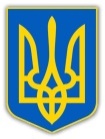 У К Р А Ї Н АХМЕЛЬНИЦЬКА ОБЛАСНА ДЕРЖАВНА АДМІНІСТРАЦІЯДЕПАРТАМЕНТ ОСВІТИ, НАУКИ, МОЛОДІ ТА СПОРТУ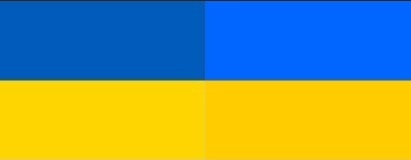 НАКАЗ    14.09.2021                               Хмельницький                                  № 252-одПро організацію проведення обласного конкурсу Клуб Веселих і Кмітливих «Проф.фест» серед учнів закладівпрофесійної (професійно-технічної) освітиВідповідно до підпункту 29 пункту 6 Положення про Департамент освіти і науки Хмельницької обласної державної адміністрації, затвердженого розпорядженням голови Хмельницької обласної державної адміністрації від 15 серпня 2018 року № 629/2018 - р, наказу директора Департаменту освіти і науки Хмельницької державної адміністрації від 16.08.2017 №362-од «Про затвердження положення про обласний конкурс Клуб Веселих і Кмітливих «Проф.фест» серед професійно-технічних навчальних закладів», зареєстрованого в Головному територіальному управлінні юстиції у Хмельницькій області 23 серпня 2017 року  за №82/3115, з метою створення сприятливих умов для задоволення потреб молоді у творчій самореалізації, організації  змістовного та продуктивного дозвілля, сприяння професійному самовизначенню та свідомому вибору професії, популяризації актуальних на ринку праці  професій, підвищення їх престижуНАКАЗУЮ:1. У зв’язку із мінімізацією поширення ризиків COVID-19 в Україні та введенням карантинних обмежень Хмельницькому державному центру естетичного виховання учнівської молоді (директор Т. Григорчук) провести в жовтні-листопаді 2021 року обласний конкурс Клуб Веселих і Кмітливих «Проф.фест» серед учнів закладів професійної (професійно-технічної) освіти. 2. Затвердити склад журі обласного конкурсу Клуб Веселих і Кмітливих «Проф.фест» серед учнів закладів професійної (професійно-технічної) освіти  згідно із додатком.3. Директорам закладів професійної (професійно-технічної) освіти забезпечити підготовку та якісне проведення обласного конкурсу Клуб Веселих і Кмітливих «Проф.фест» серед учнів закладів професійної (професійно-технічної) освіти.4. Контроль за виконанням цього наказу залишаю за собою.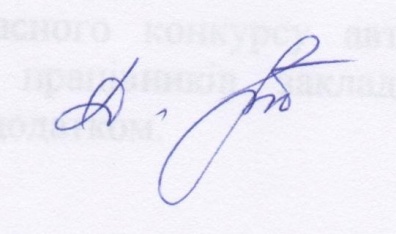 Заступник директора – начальник управління                                                                      Дарія БАСЮКНачальник відділу професійноїосвіти та виховної роботи управління професійної освітита ресурсного забезпечення  Департаменту                                                               ____________ С. ФіярськаГоловний спеціаліст відділу організаційно-нормативного забезпечення управління освітньоїдіяльності та організаційного забезпечення Департаменту                                       ____________ Н. БлажковаДиректор Хмельницького державного центру естетичного виховання учнівської молоді                                    ____________ Т. ГригорчукГузак М.С. (067) 868-13-69Додаток до наказу Департаментуосвіти, науки, молоді та спорту14.09.2021 № 252-одСклад журіобласного конкурсу Клуб Веселих і Кмітливих «Проф.фест»серед учнів закладів професійної (професійно-технічної) освітиЗаступник директора – начальник управління                                                                      Дарія БАСЮКЛУК'ЯНЮК Микола Васильович–художній керівник народного СТЕМу «ЮМОДЕС» ХНУ, президент КВН-ліги ХНУ, голова журі (за згодою);ХОМЯКЛінда Андріївна–завідувач організаційно-масового відділу ХДЦЕВУМ, секретар;БАЙДАКІгор Миколайович–член національної спілки журналістів України, лауреат премії ім. Б. Хмельницького, член літературної спілки Поділля, письменник, гуморист, краєзнавець (за згодою);БАШТАНОВА Галина Феліксівна–начальник відділу організації профорієнтації Хмельницького обласного центру зайнятості           (за згодою);ГАВРИЛЮК Тетяна Володимирівна–переможець гумористичного розважального телешоу «Розсміши коміка», резидент              «Comedy Woman» та жіночого комедійного шоу «Бігуді шоу» (за згодою);ГРЕБЕНЮКВладислав Сергійович–директор комунальної установи «Молодіжний центр (за згодою);ГРИГОРЧУК Тетяна Володимирівна–директор Хмельницького державного центру естетичного виховання учнівської молоді;ПОЛІЩУКОльга Володимирівна–головний спеціаліст відділу професійної освіти та виховної роботи Департаменту освіти, науки молоді та спорту Хмельницької обласної державної адміністрації.